Ligue Francophone Belge de Badminton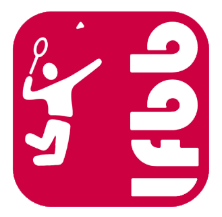 Affiliée à la Fédération Belge de BadmintonBoulevard Henri Rolin 3/51410 WaterlooEmail : secretariat@lfbb.beSite : www.lfbb.beASSEMBLEE GENERALE EXTRAORDINAIRE DU 18 MARS 2016NOTIFICATION DE COMPOSITION DE LA DELEGATIONJe soussigné(e) (NOM, PRENOM) ________________________________Président(e) du club ________________________________________ déclare que mon club Sera représenté à l’Assemblée Générale extraordinaire du vendredi 18 mars 2016 parMme/Melle/Mr __________________________________, membre du club et seule personne autorisée à participer aux votes.En cas d’absence du délégué effectif, le délégué suppléant seraMme/Melle/Mr __________________________________, également membre du club. Ne sera pas représenté à l’Assemblée Générale extraordinaire du vendredi 18 mars 2016.			____________________, le ___________________ 2016                                                                                              SIGNATURE									Rappel de l’article 38 :En cas d’absence d’un délégué effectif ou suppléant à l’Assemblée générale, ou en cas d’absence de remise de procuration à un délégué effectif d’un autre membre effectif (club), le membre effectif (club) non représenté se verra infliger une amende.Les voix dont un délégué absent était porteur ne peuvent être transmises.